Григорьева Людмила Львовнаучитель химии МБОУ «СОШ №8» г. КалугиЗанятие №7 элективного курса «Получи 5 по химии!» в 9 классе «Вычисление массовой доли элементов в веществе».Часть 1.	ТеоретическаяИспользуя схему «Треугольник взаимосвязи величин» выведите формулы нахождения массовой доли элемента, относительной атомной массы элемента, Относительной молекулярной массой соединения.Часть 2.	Задания и упражнения для коллективного решенияЗадание 1. В природе железо встречается в виде соединений. Рассчитайте массовую долю железа в каждом соединении. Какое природное соединение имеет самое высокое значение массовой доли железа?Задание 2. В природе медь встречается в виде соединений. Рассчитайте массовую долю меди в каждом соединении. Какое природное соединение имеет самое высокое значение массовой доли меди?Задание 3. В природе сера встречается в виде соединений. Рассчитайте массовую долю серы в каждом соединении. Какое природное соединение имеет самое высокое значение массовой доли серы.Задание 4. Органические вещества горят. Яркость пламени и наличие копоти зависят от массовой доли углерода в соединении – чем выше массовая доля углерода, тем больше копоти образуется при горении. Рассчитайте массовые доли углерода в соединениях и определите, где пламя будет коптящим.Задание 5.  Малахит – хрупкий минерал зеленого цвета, имеет формулу СиСО3(OH)2. Его считают русским камнем, слава его началась с 1635р. – после открытия уральских малахитовых рудников, которые сейчас полностью исчерпаны. Определите массовую долю всех элементов в этом соединении.Задание 6.  Магнезит имеет формулу МgСО3. Вычислить массовые доли элементов в минерале.Задание 7.  Изумруд – камень зеленого цвета, формула Be3Al2(SiO3)6. В изумрудную чашу, по библейской легенде, собрали кровь Христа. Римский император Нерон через изумрудный монокль наблюдал как горит Рим. Определите массовую долю всех элементов в этом соединении.Задание 8. Бирюза имеет голубой цвет благодаря наличию в этом соединении ионов меди. Она химически неустойчива: поглощает влагу, впитывает жиры, «боится» солнца, взаимодействует с углекислым газом, приобретая зеленый цвет. Камешек массой 208г содержит 16г атомов меди. Вычислите массовую долю меди в бирюзе.Задание 9. Рубин, который в Древней Индии называли царем драгоценных камней - разновидность минерала корунда(Al2O3). Его красный цвет обусловливают примеси атомов Хрома. Кристалл рубина массой 167г содержит 15г атомов Хрома. Вычислите массовую долю Хрома в этом кристалле.Задание 10. Некоторый элемент проявляет в оксиде степень окисления +4. Массовая доля этого элемента в оксиде составляет 71,17%. Назовите этот элемент.Задание 11. Сера образует два оксида. Один из них образуется при горении дымовой серной шашки, используется для уничтожения плесени в подвальных помещениях (теплицах, погребах, подвалах). Другой оксид серы используется для получения «хлеба химической промышленности» - серной кислоты. В каком оксиде максимальная доля серы 40%?     Часть 3. 	Задания для самостоятельного решения.1. Верны ли следующие суждения о массовой доле элемента в веществе?А. Массовую долю элемента в веществе можно выражать в процентах.Б. Массовая доля элемента в веществе – это безразмерная величина.1) Верно только А; 			3) верны оба суждения;2) верно только Б; 			4) оба суждения не верны.2. Верны ли следующие суждения о массовой доле элемента в веществе?А. Массовая доля элемента в веществе всегда меньше 1 или 100%.Б. Сумма массовых долей всех элементов, образующих вещество, равна 1 или 100%1) Верно только А; 			3) верны оба суждения;2) верно только Б; 			4) оба суждения не верны.3. Массовая доля серы в оксиде серы(VI) SO3 равна:1) 0,6; 		2) 0,8; 		3) 0,2; 		4) 0,44. Массовая доля азота в азотной кислоте HNO3 равна:1) 0,11; 		2) 0,22; 		3) 0,37; 		4) 0,175. Массовая доля азота наименьшая:1) в оксиде азота(I); 			3) в оксиде азота(IV);2) в оксиде азота(II); 		4) в оксиде азота(III)6. Массовая доля водорода наименьшая:1) в хлороводороде; 			3) в фтороводороде;2) в бромоводороде; 		4) в иодоводороде.7. Массовая доля кислорода больше 40% в веществах, формулы которых:1) Р2О5; 		2) MgO; 		3) CO; 		4) Na2O; 		5) SiO2.8. Массовая доля углерода одинакова в веществах, формулы которых:1) C2H2; 		2) C2H4; 		3) C6H26; 		4) C5H10; 		5) CH4.9. На какой диаграмме распределение массовых долей элементов соответствует количественному составу сульфита натрия?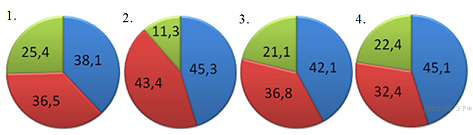 Название природного соединенияХимическая формулаСодержание железа
(в %)Магнитный железняк (магнетит)Fe3O4Красный железняк (гематит)Fe2O3Шпатовый железняк
(сидерит)FeCO3Серный колчедан
(пирит)FeS2Название природного соединенияХимическая формулаСодержание меди
(в %)Медный блескCu2SХалькопирит (медный колчедан)CuFeS2Малахит(СuОН)2СО3КупритCu20Название природного соединенияХимическая формулаСодержание серы
(в %)Железный колчедан (пирит)FeS2КиноварьHgSЦинковая обманкаZnSСвинцовый блеск (галенит)PbSСероводородН2SНазвание органического вещества - углеводородаХимическая формулаСодержание углерода
(в %)ЭтанС2Н6ЭтенС2Н4ЭтинС2Н2